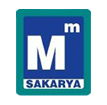 SAKARYA SERBEST MUHASEBECİ MALİ MÜŞAVİRLER ODASIKGK KURS KESİN KAYIT FORMU  KURSİYER:									.../…/2019ADI SOYADI	:	UNVANI                    :	T.C. KİMLİK NO       :	EV TEL.	 :	İŞTEL.	 :	CEP TEL.	 :	E-MAIL	 :	İLETİŞİM ADRESİ  :………………………………………….İMZASIBİLGİ:KURSA KATILAN MESLEK MENSUPLARI KGK TARAFINDAN YAPILACAK MERKEZİ SİSTEM SINAVINA KENDİLERİ BAŞVURUDA BULUNACAKLARDIR. SINAV BAŞVURULARI DİREKT OLARAK KGK’ YA YAPILMAKTADIR. Ödemeler Kayıt esnasında alınacaktır.(Kayıt için son başvuru 10.09.2019’dur.)Ödeme Bilgileri 	Peşin ödeme	(     )	2.200,00 TL NAKİT	Taksitli ödeme	(     )	2.400,00 TL KREDİ KARTI (6 TAKSİT)İban: Garanti Bankası  Adapazarı Şubesi    :  TR69 0006 2001 2350 0006 2972 37İban: Yapı Kredi Bankası Serdivan Şubesi  :  TR09 0006 7010 0000 0055 4414 50                                                        (TEK DERS 800 TL - 2 DERS 1.600 )DERSLER     : MUHASEBE STANDARTLARI, KURUMSAL YÖNETİM-FİNANSAL YÖNETİM,  DENETİM STANDARTLARI                                              